Attachment K: Survey for 6-12 Year Old ChildrenSection I Instructions: Please read the questions below along with your teacher and answer honestly. There are no right or wrong answers; we just want to know what you think.Section II Instructions: The questions in this section ask for your ideas about new foods. There are statement about foods and images of actual foods. For each one, circle the answer that is the closest to how you feel. There are no right or wrong answers.QUESTION 3 - Before you try a new food, how much do you think you will like it?QUESTION 4 – Look the foods below and answer how much you think you will like each one.QUESTION 5 - For each food, circle which face shows how much you like each food.  QUESTION 1 -  Please answer each question below with either Yes, No, or I don’t know.YESNOI Don't KnowHave you tried a new type of vegetable, fruit or grain recently?YNIDKDo you like trying new fruits or vegetables?YNIDKDo you help with cooking at home?YNIDKHave you helped prepare a new recipe at home recently?YNIDKHave you tried new foods from another part of the world recently?YNIDK QUESTION 2 - How often do you help with the following cooking tasks?NeverSometimesOftenAll the timeWash vegetables and fruits0123Wash cooking utensils0123Measure ingredients0123Peel the skin of vegetables0123Mix ingredients0123Mash vegetables0123Tear leaf vegetables0123I won’t like it very muchI won’t like itI am not sure if I will like itI will like it a littleI’ll like it very much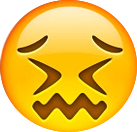 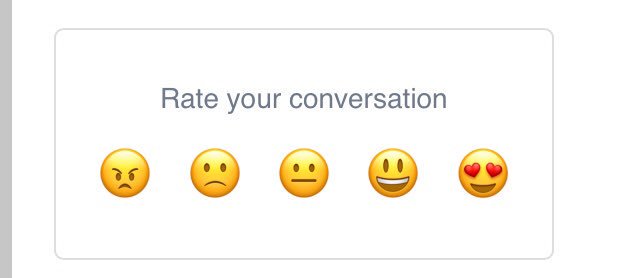 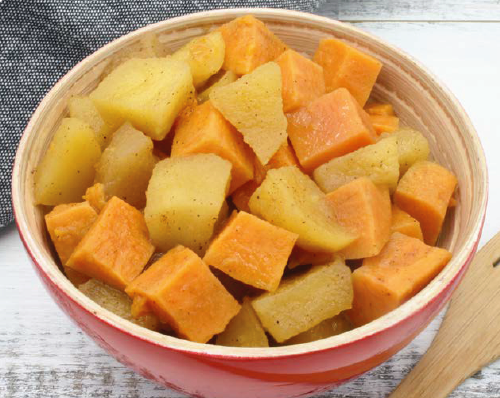 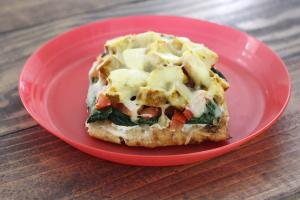 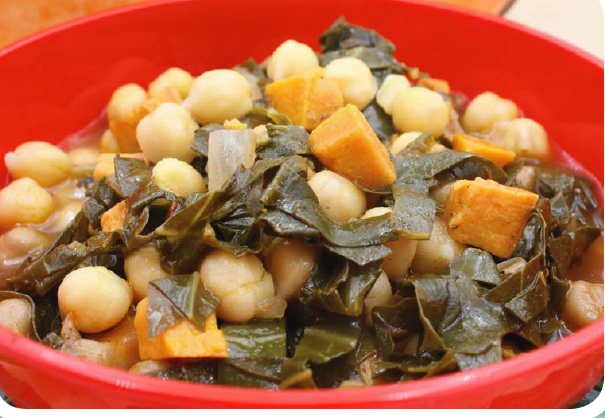 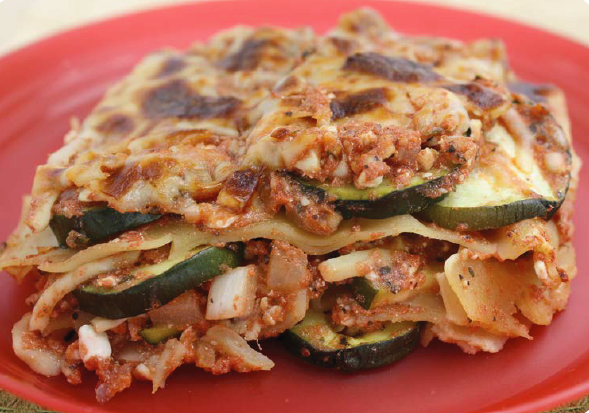 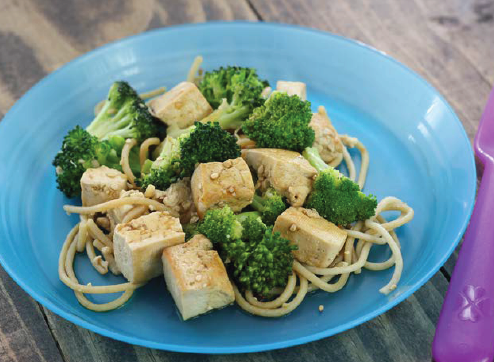 I won’t like it very muchI won’t like it very muchI won’t like it very muchI won’t like it very muchI won’t like it very muchI won’t like it very muchI won’t like itI won’t like itI won’t like itI won’t like itI won’t like itI won’t like itI am not sure if I will like itI am not sure if I will like itI am not sure if I will like itI am not sure if I will like itI am not sure if I will like itI am not sure if I will like itI will like it a littleI will like it a littleI will like it a littleI will like it a littleI will like it a littleI will like it a littleI’ll like it very muchI’ll like it very muchI’ll like it very muchI’ll like it very muchI’ll like it very muchI’ll like it very much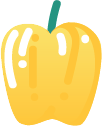 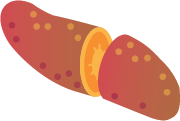 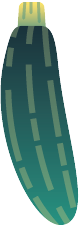 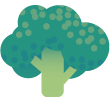 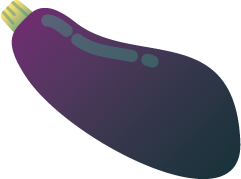 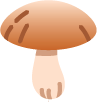 I love it!I love it!I love it!I love it!I love it!I love it!I Like ItI Like ItI Like ItI Like ItI Like ItI Like ItIt’s OkIt’s OkIt’s OkIt’s OkIt’s OkIt’s OkI don’t like itI don’t like itI don’t like itI don’t like itI don’t like itI don’t like it ?What is that? ?What is that? ?What is that? ?What is that??What is that??What is that?